티켓 분류 삭제티켓 분류의 삭제가 필요하면 삭제하고자 하는 티켓 분류의 체크박스를 선택하고 목록 우측 상단에 있는 삭제 버튼을 누릅니다.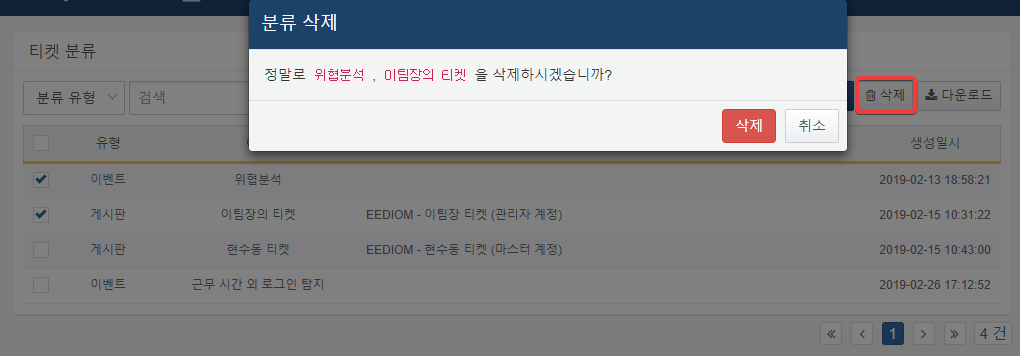 